Supplementary informationRole of Pretreatment and Evidence for the Mineralization of Low Density Polyethylene Films by Greater WaxwormHarsha Kundungal 1, Manjari Gangarapu 1, Saran Sarangapani 1, Arunkumar Patchaiyappan 1, Suja Purushothaman Devipriya1*1. Department of Ecology and Environmental Sciences, Pondicherry University, Puducherry, India- 605014.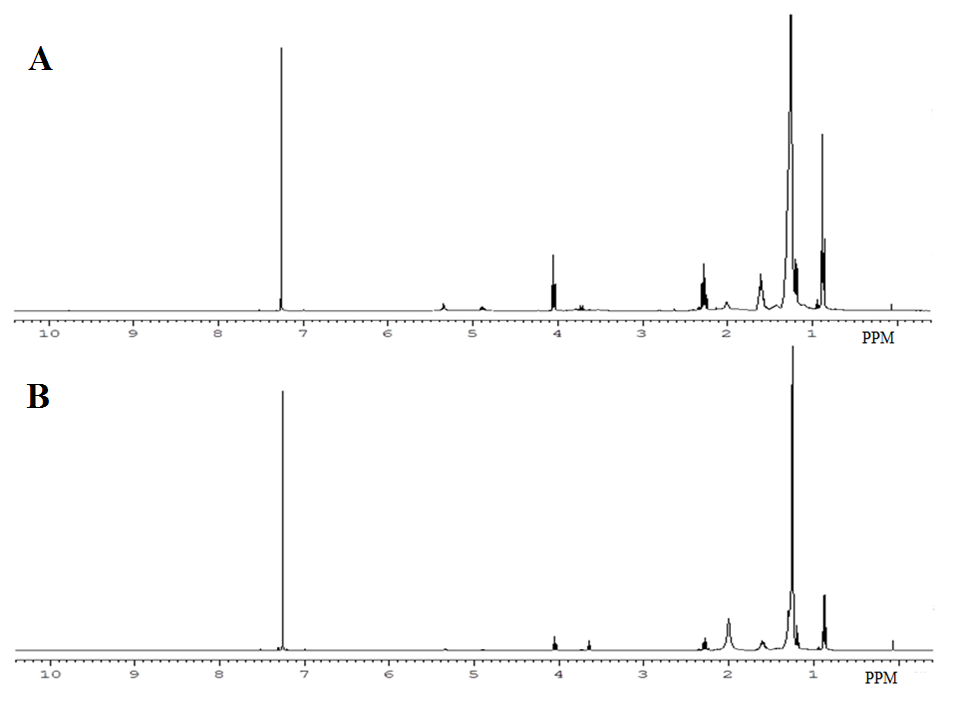 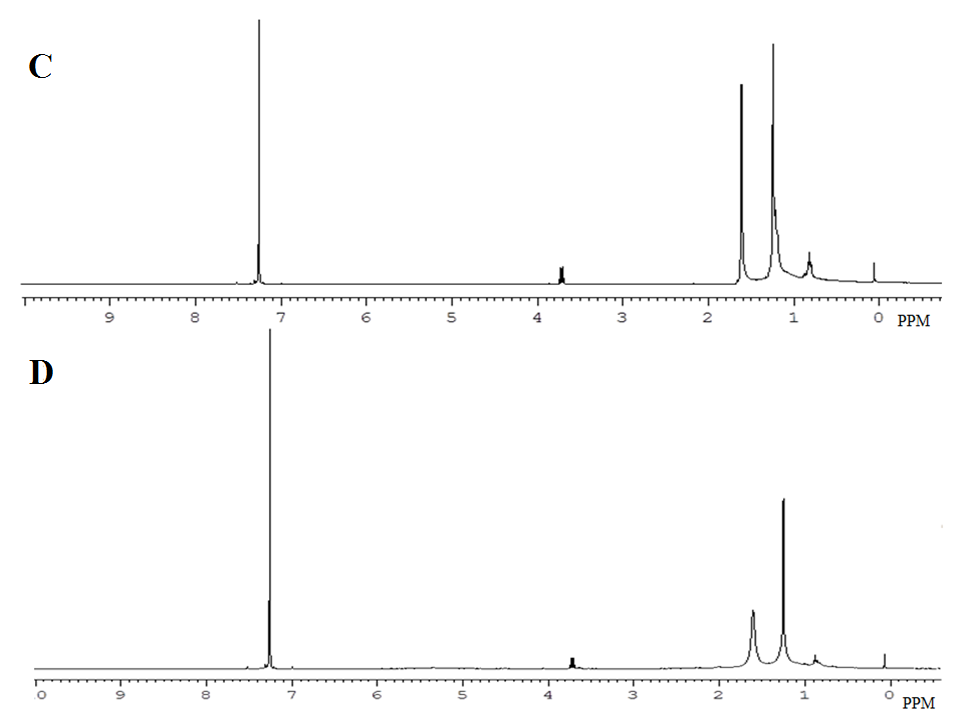 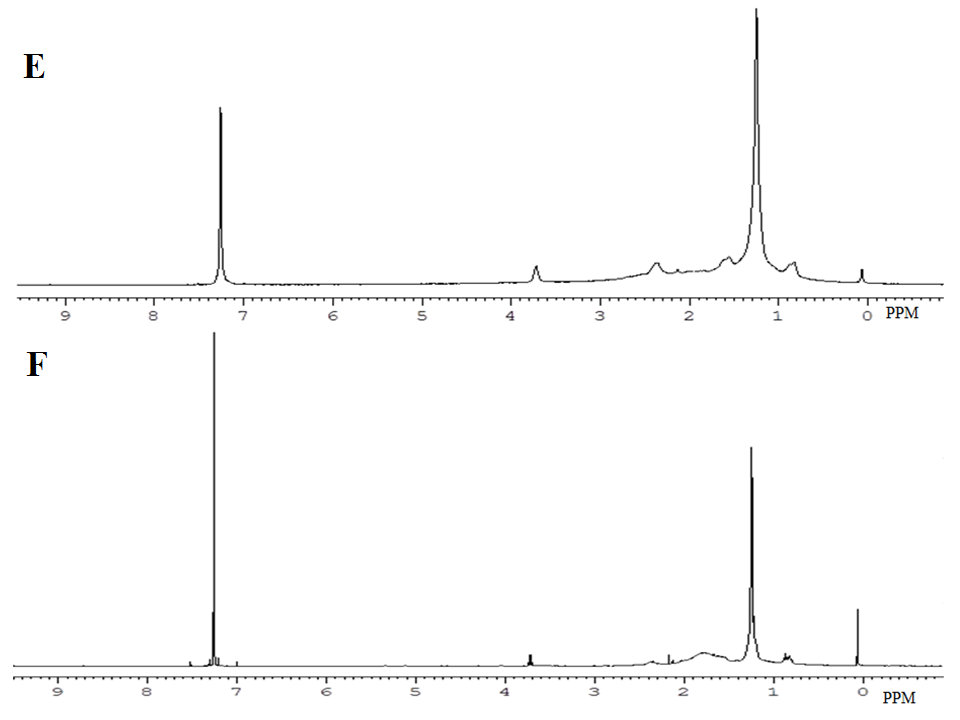 Figure S1.  1H NMR spectra of (A) WC, (B) ER of waxworm fed on WC, (C) UTLDPE, (D) ER of waxworm fed on UTLDPE, (E) PTLDPE, (F) ER of waxworm fed on PTLDPE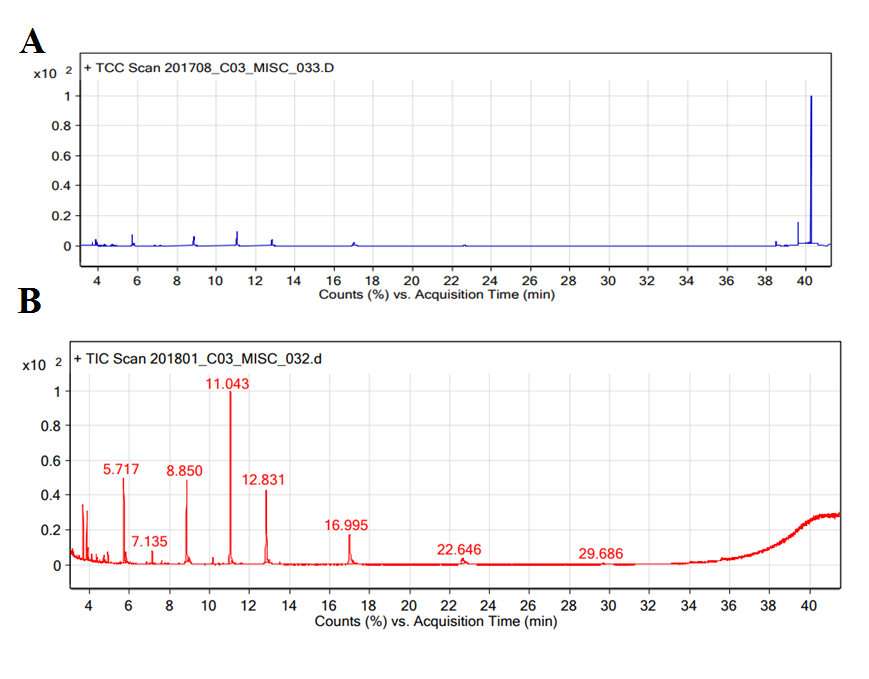 Figure S2. GCMS of ER of Waxworm fed on (A) WC, (B) ER of Waxworm fed on PTLDPE Supplementary Table 1 Summary of the reported microbial strains associated with Polyethylene degradationMicrobial strainSource of the microbesType of the Polyethylene usedCharacterizationmethodsIncubationtime (days)Weightloss (%)ReferenceRhodococcus ruberC208Soil from PEwaste disposalsiteLDPE filmWeight lossMeasurement, Biofilm formation.567.5Sivan et al. (2006)Pseudomonas sp.AKS2Soil bacteriaLDPE filmWeight lossMeasurement, Biofilm formation,Surface analysis455Tribedi and Sil, (2013)Bacillus sphericusAltMarine waterLDPE filmWeight lossMeasurement, Biofilm formation,Surface analysis,Thermal analysis,Mechanical property18010Sudhakar et al. (2008)Bacillus cereus BF20Marine waterLDPE filmWeight lossMeasurement, Biofilm formation,Surface analysis,Thermal analysis,Mechanical property1802.5Sudhakar et al. (2008)Kocuria palustrisM16Marine waterLDPE filmBiofilm formation;Weight lossmeasurement;Surface analysis301Harshvardhan and Jha, (2013)Bacillus pumilusM27Marine waterLDPE filmBiofilm formation;Weight lossmeasurement;Surface analysis301.5Harshvardhan and Jha, (2013)Bacillus subtilisH1584Marine waterLDPE filmBiofilm formation;Weight lossmeasurement;Surface analysis301.75Harshvardhan and Jha, (2013)Pseudomonasaeruginosa PAO1(ATCC 15729)Type strainbacteriaLDPE filmBiofilm formation;Weight lossmeasurement;Surface analysis;Mechanical property;Degraded products12020Kyaw et al. (2012)Pseudomonasaeruginosa (ATCC15692)Type strainbacteriaLDPE filmBiofilm formation;Weight lossmeasurement;Surface analysis;Mechanical property;Degraded products12011Kyaw et al. (2012)Pseudomonas putida(ATCC 47054)Type strainbacteriaLDPE filmBiofilm formation;Weight lossmeasurement;Surface analysis;Mechanical property;Degraded products1209Kyaw et al. (2012)Pseudomonassyringae (ATCC10862)Type strainbacteriaLDPE filmBiofilm formation;Weight lossmeasurement;Surface analysis;Mechanical property;Degraded products12011.3Kyaw et al. (2012)Aspergillus nomius Soil from Waste dumping siteLDPE filmWeight loss measurement, Morphological analysis, Degraded products904.9Abraham et al. (2017)Streptomyces spSoil from Waste dumping siteLDPE filmWeight loss measurement, Morphological analysis, Degraded products905.2Abraham et al. (2017)Pseudomonas citronellolis EMBS027 Municipal land fill soilLDPE filmWeight loss measurement, Surface analysis, Functional group analysis, Thermal analysis417.8Bhatia et al. (2014)Bacillus amyloliquefaciens (KC924446) Municipal solid waste land fill soilLDPE Weight loss measurement, Surface analysis, Functional group analysis,CO2 evolution test6011 Das and Kumar, (2015)Bacillus amyloliquefaciens (KC924447)Municipal solid waste land fill soilLDPE Weight loss measurement, Surface analysis, Functional group analysis,CO2 evolution test6016 Das and Kumar, (2015)Brevibaccillus borstelensis soilLDPEWeight loss measurement, Functional group analysis3011Hadad et al. (2005) Acinetobacter baumaniiMunicipal land fill soilLDPE filmFunctional group analysis, Degraded products, Tensile strength30NAPramila and Ramesh, (2015)Pseudomonas sp.Mangrove soilPEWeight loss measurement3020.5Kathiresan, (2003)Staphylococcus sp. Mangrove soilPEWeight loss measurement3016.3Kathiresan, (2003)Moraxella sp.Mangrove soilPEWeight loss measurement307.7Kathiresan, (2003)Micrococcus sp.Mangrove soilPEWeight loss measurement306.6Kathiresan, (2003)Streptococcus sp.Mangrove soilPEWeight loss measurement302.1Kathiresan, (2003)Aspergillus glaucusMangrove soilPEWeight loss measurement3028.8Kathiresan, (2003)Aspergillus nigerMangrove soilPEWeight loss measurement3017.3Kathiresan, (2003)